СЕМИНАР
обеспечение эффективного Участия общественности
 в принятии экологически значимых 
решений Республики БеларусьМинск, Республика Беларусь1-ый пер. Менделеева, д. 50, корпус 4 (Республиканский центр повышения квалификации Минприроды)2-3 ноября 2016 годаПРОГРАММА2 ноября 2016 г., среда3 ноября 2016 г., четверг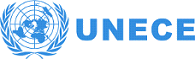 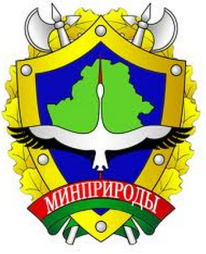 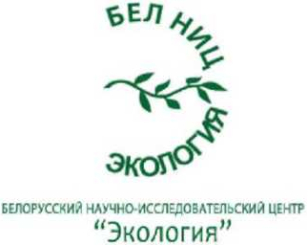 13:30 – 14:00Регистрация участниковРегистрация участниковI: ОткрытиеI: ОткрытиеI: Открытие14:00 – 14:20Приветственное слово:И. Малкина, первый заместитель Министра природных ресурсов и охраны окружающей среды Республики БеларусьН. Малашхия, секретариат Организации по безопасности и сотрудничеству в ЕвропеМ. Януш, секретариат Орхусской конвенции Европейской экономической комиссии Организации Объединенных нацийИ. Наркевич, главный научный сотрудник РУП «БелНИЦ «Экология», д.т.н., координатор проектаII: Обеспечение эффективного участия общественности в процессе принятия экологически значимых решенийМодератор: Д. Скрыльников, международный эксперт проектаII: Обеспечение эффективного участия общественности в процессе принятия экологически значимых решенийМодератор: Д. Скрыльников, международный эксперт проектаII: Обеспечение эффективного участия общественности в процессе принятия экологически значимых решенийМодератор: Д. Скрыльников, международный эксперт проекта14:20 – 14:401. Основные тенденции в осуществлении положений Орхусской конвенции, касающихся участия общественности в процессе принятия экологически значимых решений  Докладчик:

М. Януш, секретариат Орхусской конвенции Европейской экономической комиссии Организации Объединенных наций14:40 – 15:452. Опыт Республики Беларусь в осуществлении положений Орхусской конвенции, касающихся участия общественности в процессе принятия экологически значимых решенийДокладчики:

Е. Лаевская, национальный эксперт проекта

О. Захарова, Орхусский центр Республики Беларусь
С. Магонов, юрист	15:45 – 16:003. Практический пример: Опыт подготовки и проведения общественных обсуждений по проекту Национального плана действий по внедрению принципов зеленой экономики в отраслях народного хозяйства Республики Беларусь до 2020 годаДокладчик:

Т. Евдасёва, начальник отдела информации и связей с общественностью Минприроды3. Практический пример: Опыт подготовки и проведения общественных обсуждений по проекту Национального плана действий по внедрению принципов зеленой экономики в отраслях народного хозяйства Республики Беларусь до 2020 годаДокладчик:

Т. Евдасёва, начальник отдела информации и связей с общественностью Минприроды16:00 – 16:20Кофе-пауза16:20 – 17:004. Организация участия общественности в подготовке проектов концепций, программ, планов, схем и проведение стратегической экологической оценкиДокладчики:

Д. Скрыльников, международный эксперт проекта Представитель управления государственной экологической экспертизы Минприроды (уточняется)17:00 – 18:005. Общая дискуссия Модератор: Д. Скрыльников, международный эксперт проекта 18:15 – 20:00Ужин9:00 – 13:00ПРАКТИЧЕСКИЙ ПРИМЕР:Наблюдение за общественным собранием по проекту Национального плана действий по внедрению принципов зеленой экономики в отраслях народного хозяйства Республики Беларусь до 2020 годаМодератор: Т. Евдасёва, начальник отдела информации и связей с общественностью Минприроды13:00 – 14:00Обед для участников семинара Обед для участников семинара Обед для участников семинара III: Проведение общественных обсуждений экологически значимых решений: выработка эффективной моделиМодератор: Е. Лаевская, национальный эксперт проектаIII: Проведение общественных обсуждений экологически значимых решений: выработка эффективной моделиМодератор: Е. Лаевская, национальный эксперт проектаIII: Проведение общественных обсуждений экологически значимых решений: выработка эффективной моделиМодератор: Е. Лаевская, национальный эксперт проектаIII: Проведение общественных обсуждений экологически значимых решений: выработка эффективной моделиМодератор: Е. Лаевская, национальный эксперт проекта14:00 – 15:30Круглый стол: Анализ опыта проведенных общественных обсуждений и возможные пути его совершенствованияУчастники семинара обсудят возможные модели проведения общественных обсуждения в соответствии с требованиями осуществления Орхусской Конвенции и принятого законодательства Республики Беларусь.Вступление:
Д. Скрыльников, международный эксперт проекта
Т. Евдасёва, начальник отдела информации и связей с общественностью Минприроды

Н. Марач, главный специалист управления аналитической работы, государственной политики и регулирования в области охраны окружающей среды

О. Захарова, Орхусский центр Республики Беларусь
Представители общественностиКруглый стол: Анализ опыта проведенных общественных обсуждений и возможные пути его совершенствованияУчастники семинара обсудят возможные модели проведения общественных обсуждения в соответствии с требованиями осуществления Орхусской Конвенции и принятого законодательства Республики Беларусь.Вступление:
Д. Скрыльников, международный эксперт проекта
Т. Евдасёва, начальник отдела информации и связей с общественностью Минприроды

Н. Марач, главный специалист управления аналитической работы, государственной политики и регулирования в области охраны окружающей среды

О. Захарова, Орхусский центр Республики Беларусь
Представители общественности15:30 –16:00 Кофе-пауза16:00 – 17:00Круглый стол (продолжение)17:00 – 17:30Подведение итоговДокладчик: будут определены